استمارة المعلومات-----------------------------------------------------Renseignements Personnels------------------------------------------Sexe : M    /     F  …………………………………………………………………….اللقب و الاسمNom et Prénom………………………………………………………………………………………………                                       تاريخ و مكان الازدياد: …………………………………………………………………………………………             اسم الأب………………………………………اسم و لقب الأم: ……………………………………………                                       الجنسية: ………………………………………………………………………………………………………………                العنوان:……………………………………………………………… …………………………………………………………………… …………………………………………………………………………………………………………الولاية: ……………………………………………  الهاتف: ……………………………………………………البريد الالكتروني: ………………………………………………………………………-------------------------------------------------  Renseignements scolaires      --------------------Diplômes de graduation ……………………………………………………………………………………………………شهادات التدرجDate d’obtention…………………………………………………………………………………………………………تاريخ الحصول عليهاLieu d’obtention :…………………………………… ………………………………………………………………مكان الحصول عليهاOption suivie :…………………………………………………… …… ……………………………………………….…………… الاختصاصMoyenne générale :………………………………………………………………………………… ………………………… المعدل العامDiplôme de collège ou lycée : Baccalauréat      /Autre, Spécifiez :…………………………………………………….Date d’obtention :…………………………………………………………………………………….........….... تاريخ الحصول عليهاMention…………………………………………………………………………………………………………………………………………بتقديرMoyenne………………….المعدل        Option :………… …………………………………………………………………….الاختصاص------------------------------------------------Inscription------------------------------------------Entrée par :               Par concours                 Hors concours          Transfert           Major de promotion          Fonction : (Pour les travailleurs) …………………………………………………………………………………………………المهنةGrade :…………………………………………………………………………………………………… ……………………………………الرتبةLieu d’exercice (+Adresse) :……………………………………………………….مكان العمل (اسم المؤسسة و العنوان)………………………………………………………………………………………………………………………………………………………………Date d’inscription :………………………………………………………… Année universitaire :……………………… …………Diplôme visé :              Magister                       Doctorat                               Doctorat (LMD)    الجمهوريــة الجزائريـــــة الديمقراطيـــــة الشعبيـــــةrepublique algerienne democratique et populaireوزارة التعليــم العالـــي والبحـث العلمـيMinistère de l’enseignement supérieur et de la recherche scientifiqueالجمهوريــة الجزائريـــــة الديمقراطيـــــة الشعبيـــــةrepublique algerienne democratique et populaireوزارة التعليــم العالـــي والبحـث العلمـيMinistère de l’enseignement supérieur et de la recherche scientifiqueالجمهوريــة الجزائريـــــة الديمقراطيـــــة الشعبيـــــةrepublique algerienne democratique et populaireوزارة التعليــم العالـــي والبحـث العلمـيMinistère de l’enseignement supérieur et de la recherche scientifiqueجامعــة البلـيــــــدة    2نيابة مديرية الجامعة للتكوين العالي في الطور الثالثوالتأهيل الجامعي والتكوين لما بعد التدرّج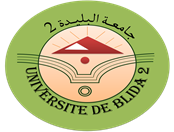 universite de  blida   2                                                    vice rectorat de la formation supérieur   en troisième cycle, de l’habilitation universitaire et de la formation en post-graduation 